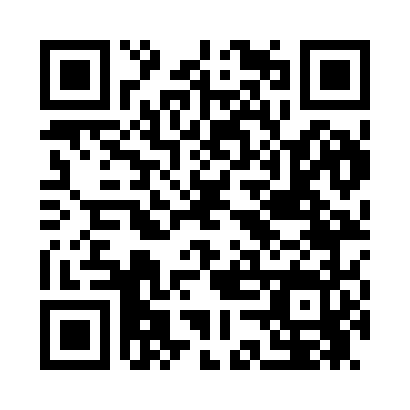 Prayer times for Rocky Neck, Massachusetts, USAMon 1 Jul 2024 - Wed 31 Jul 2024High Latitude Method: Angle Based RulePrayer Calculation Method: Islamic Society of North AmericaAsar Calculation Method: ShafiPrayer times provided by https://www.salahtimes.comDateDayFajrSunriseDhuhrAsrMaghribIsha1Mon3:245:0912:474:518:2410:092Tue3:255:1012:474:518:2410:093Wed3:255:1012:474:518:2410:084Thu3:265:1112:474:518:2310:085Fri3:275:1112:474:518:2310:076Sat3:285:1212:484:518:2310:067Sun3:295:1312:484:518:2210:068Mon3:305:1312:484:518:2210:059Tue3:315:1412:484:518:2210:0410Wed3:325:1512:484:518:2110:0311Thu3:345:1612:484:518:2110:0212Fri3:355:1612:484:518:2010:0213Sat3:365:1712:494:518:1910:0114Sun3:375:1812:494:518:1910:0015Mon3:385:1912:494:518:189:5816Tue3:405:2012:494:518:179:5717Wed3:415:2112:494:508:179:5618Thu3:425:2212:494:508:169:5519Fri3:445:2212:494:508:159:5420Sat3:455:2312:494:508:149:5321Sun3:465:2412:494:508:139:5122Mon3:485:2512:494:498:139:5023Tue3:495:2612:494:498:129:4924Wed3:505:2712:494:498:119:4725Thu3:525:2812:494:498:109:4626Fri3:535:2912:494:488:099:4427Sat3:555:3012:494:488:089:4328Sun3:565:3112:494:488:079:4129Mon3:585:3212:494:478:069:4030Tue3:595:3312:494:478:049:3831Wed4:015:3412:494:478:039:37